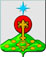 РОССИЙСКАЯ ФЕДЕРАЦИЯСвердловская областьДУМА СЕВЕРОУРАЛЬСКОГО ГОРОДСКОГО ОКРУГАРЕШЕНИЕот 27 марта 2019 года	                    № 13 г. СевероуральскО внесении изменений в Порядок формирования и использования бюджетных ассигнований Дорожного фонда Североуральского городского округа, утвержденный Решением Думы Североуральского городского округа от 26.06.2013 года № 67 Руководствуясь статьей 179.4 Бюджетного кодекса Российской Федерации, Федеральным законом от 06.10.2003 года № 131-ФЗ "Об общих принципах организации местного самоуправления в Российской Федерации", Уставом Североуральского городского округа, статьей 20 Положения о правовых актах Североуральского городского округа, утвержденного Решением Думы Североуральского городского округа от 22 апреля 2015 года № 33, Дума Североуральского городского округа РЕШИЛА:1. Внести в Порядок формирования и использования бюджетных ассигнований Дорожного фонда Североуральского городского округа (далее – Порядок), утвержденный Решением Думы Североуральского городского округа от 26 июня 2013 года № 67, следующие изменения:1.1. в подпункте 9 пункта 3 слова «в виде субсидий» заменить словами «в виде межбюджетных трансфертов»;1.2.  пункт 3 дополнить подпунктом 11 следующего содержания:«11) поступлений в виде субсидий из бюджета субъекта Российской Федерации на софинансирование расходных обязательств Североуральского городского округа, связанных с благоустройством дворовых территорий многоквартирных домов в рамках муниципальной программы формирования современной городской среды.»; 1.3.дополнить пунктом 4-1 следующего содержания:«4-1. Объем бюджетных ассигнований Дорожного фонда:- подлежит увеличению в текущем финансовом году и (или) очередном финансовом году на положительную разницу между фактически поступившим и прогнозировавшимся объемом доходов бюджета Североуральского городского округа, учитываемых при формировании Дорожного фонда;- может быть уменьшен в текущем финансовом году и (или) очередном финансовом году на отрицательную разницу между фактически поступившим и прогнозировавшимся объемом доходов бюджета Североуральского городского округа , учитываемых при формировании Дорожного фонда»;1.4. пункт 7 дополнить подпунктом 2)-1 следующего содержания:«2)-1 подготовка документации по планировке территории для размещения автомобильных дорог общего пользования местного значения в границах Североуральского городского округа.»;1.5. пункт 8 изложить в следующей редакции:«8. Бюджетные ассигнования Дорожного фонда, не использованные в текущем финансовом году, направляются на увеличение бюджетных ассигнований Дорожного фонда в очередном финансовом году. Не использованные в текущем финансовом году бюджетные ассигнования Дорожного фонда, полученные в виде межбюджетных трансфертов из других бюджетов бюджетной системы Российской Федерации на финансовое обеспечение дорожной деятельности в отношении автомобильных дорог общего пользования местного значения, а также капитального ремонта и ремонта дворовых территорий многоквартирных домов, проездов к дворовым территориям многоквартирных домов на территории муниципального образования, могут быть направлены на увеличение бюджетных ассигнований Дорожного фонда в очередном финансовом году в объеме остатков межбюджетных трансфертов при установлении главным администратором доходов бюджета от возврата остатков наличия потребности в неиспользованных целевых средствах.».2. Опубликовать настоящее Решение в газете «Наше слово» и на официальном сайте Администрации Североуральского городского округа.3. Контроль за исполнением настоящего Решения возложить на постоянную депутатскую комиссию Думы Североуральского городского округа по бюджету и налогам (Матюшенко Е.С.). Глава Североуральского городского округа ______________В.П. Матюшенко                                  Председатель ДумыСевероуральского городского округа_____________   Е.С. Балбекова